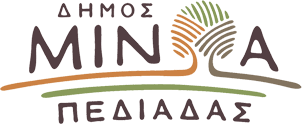 Αρκαλοχώρι, 12/03/2024Προς: ΜΜΕΔΕΛΤΙΟ ΤΥΠΟΥΣυνεχίζονται οι επαφές μεταξύ του Δημάρχου Μινώα Πεδιάδας και του Συλλόγου Σεισμοπλήκτων «Η Ελπίδα»Μία ακόμη συνάντηση πραγματοποιήθηκε μεταξύ του Δήμαρχου Μινώα Πεδιάδας Βασίλη Κεγκέρογλου με τα μέλη του Συλλόγου «Ελπίδα»,  στο πλαίσιο της επαφής που  έχουν με  στόχο την προώθηση των ζητημάτων που αφορούν τους σεισμόπληκτους. Ενδεικτικό  της στενής συνεργασίας που υπάρχει μεταξύ των δύο πλευρών, το γεγονός ότι πρόκειται για την τρίτη συνάντηση του Δημάρχου με τα μέλη του Συλλόγου στο πλαίσιο της συνεργασίας τους και της αλληλοενημέρωσης για τον από κοινού συντονισμό τους,  προκειμένου να επιτευχθεί το καλύτερο δυνατό αποτέλεσμα τόσο για τους σεισμόπαθείς όσο και τον τόπο.  Ειδικότερα στη συνάντηση συζητήθηκαν θέματα που είναι αναγκαίο να δρομολογηθούν όπως:-Η αναστολή πλειστηριασμών σεισμοπλήκτων για τουλάχιστον 6 μήνες (όπως έγινε πρόσφατα στην περιοχή της Θεσσαλίας)-Η παράταση της απαλλαγής ΕΝΦΙΑ σεισμοπλήκτων κίτρινων και κόκκινων κτισμάτων και για το έτος 2024 - Η επαναφορά του επιδόματος ενοικίου για τους σεισμόπληκτους-Η επίσπευση αδειοδότησης των φακέλων που εξετάζει ο ΤΑΕΦΚ και η χρηματοδότηση όσων  έχουν ολοκληρωθεί από το α' τρίμηνο του 2023 -Τα ζητήματα της σχολικής στέγης και οι διαδικασίες αναφορικά με τη μελέτη, χρηματοδότηση και κατασκευή νέων σχολικών μονάδων για το 1ο Δημοτικό σχολείο και το Γυμνάσιο Αρκαλοχωρίου-Η αναγκαιότητα χορήγησης άτοκων δανείων και από άλλα τραπεζικά καταστήματα πλην της AlphabankΜάλιστα, το πρωί της Τετάρτης στελέχη της Δημοτικής Αρχής και μέλη του Συλλόγου Σεισμοπλήκτων Δήμου Μινώα Πεδιάδας "Η Ελπίδα", πρόκειται να μεταβούν σε τρία διαφορετικά υποκαταστήματα τραπεζών στο Αρκαλοχώρι ώστε να γίνει γνωστό το αίτημα τους να επεκταθεί  η δυνατότητα χορήγησης άτοκου δάνειου για επισκευή ή ανακατασκευή οιακισμάτων που έχουν υποστεί ζημιές από το σεισμό της 27 Σεπτεμβρίου 2021.Στη συνάντηση παρέστησαν επίσης, ο Γενικός Γραμματέας του Δήμου Νίκος Μπελενιώτης, οι Αντιδήμαρχοι Γιώργος Παπαδόπουλος και Γρηγόρης Καλογερίδης καθώς και τα μέλη του Συλλόγου «Ελπίδα», Κώστας Γκαντάτσιος, Μάρκος Κοκκολάκης, Χρυσούλα Κεγκέρογλου και Μαρία Τερζάκη. 